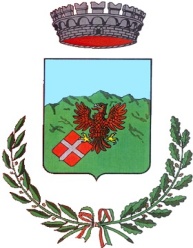                  Città Termale                                                    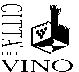                 Comune di Montevago (LIBERO CONSORZIO COMUNALE DI AGRIGENTO)                                            (L.R. N. 15/2015)                                                                        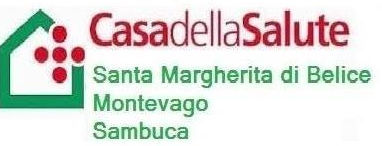  Visita medica  prevenzione melanoma e tumori  della cuteSi informa la cittadinanza che il 3 Ottobre 2017 presso  la Casa della Salute Danilo Dolci sita in S.Margherita di Belice in via Cannitello si terrà una giornata dedicata alla prevenzione melanoma e tumori della cute. Per effettuare le visite occorre prenotarsi muniti di prescrizione da parte del proprio medico curante (ricetta bianca).                                                                                                  AssessoreVito Saladino